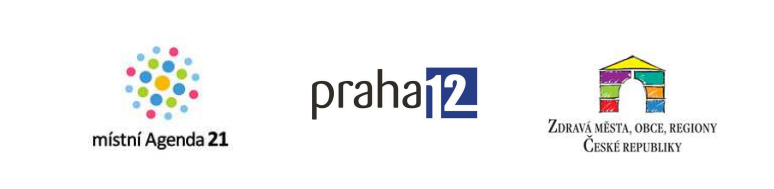 ěstská část Praha 12Vyhodnocení Plánu lepšování na rok 2022Cíl 1: Rozvoj participace obyvatel na správě městské částiIndikátor: Realizace vítězných návrhů 2. kola Participativního rozpočtu „Tvoříme Dvanáctku“ podle (Výzva PR 2/ 2020, vyhlášená 15. 3. 2021).Termín: nejpozději do 31. 12. 2022Odpovědnost:		 OŽP, OIMVyhodnocení: Částečně splněno – v roce 2022 bylo realizováno 5 návrhů z celkových 6. Poslední návrh vzhledem ke své povaze (obnova stavby – altánu) bude dokončen v roce 2023. Důvodm zdržení realizace je pořízení stavební dokumentace a ostatních nezbytností.Realizace návrhu projektu „Modřanská stezka historií“ z 1. kola Participativního rozpočtu „Tvoříme Dvanáctku“ podle (Výzva PR 1/ 2020, vyhlášená 24. 3. 2020)Termín: nejpozději do 30. 6. 2022Odpovědnost:		OŽP, OKVM
Vyhodnocení: Částečně splněno – stezka bude dokončena do konce června roku 2023. Vzhledem k velkému množství dostupných materiálů a změn během realizace je posunutí nezbytné.Zajištění organizace 3. kola participativního rozpočtu „Tvoříme vanáctku“ podle harmonogramu Výzvy (Výzva PR 3/2022) včetně zveřejnění výsledků hlasováníTermín nejpozději do 31. 3. 2022Odpovědnost: 	Petr Šula, místostarosta			Bc. Eva Ingrid Antl Burianová, vedoucí odboru OKVMVyhodnocení: Splněno – 3. kolo part. rozpočtu proběhlo dle předem schváleného harmonogramu (pouze došlo k prodloužení termínu přihlašování návrhů). Závěrečná fáze - ukončení hlasování o konečném pořadí návrhů proběhlo v polovině prosince 2022. Cíl 2: Uplatňování strategického plánováníIndikátor:2.1 Předložení Akčního plánu rozvoje MČ na rok 2022 ke schválení příslušným orgánem MČ Praha 12Termín: 31. 3. 2022Odpovědnost:		Petr Šula, místostarosta			Bc. Eva Ingrid Antl Burianová, vedoucí odboru OKVM			Ing. Alena Dziadkiewiczová, koordinátorka participativního plánování
Vyhodnocení: Nesplněno – 2.2 Předložení Závěrečné zprávy o implementaci Strategického plánu rozvoje MČ Praha 12 za rok 2021 Radě MČ.Termín: do 30. 4. 2022Odpovědnost: 	Petr Šula, místostarosta			Bc. Eva Ingrid Antl Burianová, vedoucí odboru OKVM			Ing. Alena Dziadkiewiczová, koordinátorka participativního plánování
Vyhodnocení: Nesplněno 2.3 Zpracování plánu zdraví pro Prahu 12Termín: do 30. 8. 2022Odpovědnost:		Petr Šula, místostarosta			Angelina Tišakova, referentka agendy MA21
Vyhodnocení: Částečně splněno – Zdravotní plán začal být zpracováván v srpnu 2022. K jeho dokončení nedošlo z důvodu většího objemu zpracovaných a zohledňovaných dat a získání oponentních posudků od vytipovaných expertů. Předpoklad dokončení zdravotního plánu je  2023.Cíl 3: Postoupení do kategorie „B“ v rámci MA21Indikátor: 3.1 Vyplnění auditu udržitelného rozvoje Termín: 28. 2. 2022Odpovědnost:		Petr Šula, místostarosta			Bc. Eva Ingrid Antl Burianová, vedoucí odboru OKVM
Vyhodnocení: Splněno – Z jara 2022 probíhalo vyplňování textů auditů gestory jednotlivých oblastí. 3.2 Ustanovení týmu pro udržitelný rozvojTermín: 31. 3. 2022Odpovědnost:		Petr Šula, místostarosta			Angelina Tišakova, referentka agendy MA21
Vyhodnocení: Splněno – dne 17. srpna 2022 byl ustanoven tým pro udržitelný rozvoj ze zainteresovaných osob úřadu. Tým má celkem 17 členů z různých oblastí (např. vedení MČ, městský architekt, vedoucí odboru dopravy nebo životního prostředí, referent adaptační strategie, referentka MA21 apod.)3.3 Úpravy Auditu UR v souladu s připomínkami expertůTermín: 30. 6. 2022Odpovědnost:		Petr Šula, místostarosta			Angelina Tišakova, referentka agendy MA21
Vyhodnocení: Splněno – po prvním odevzdání textů auditů probíhalo ve stanovených termínech upravování a zapracování připomínek dle oponentů a konzultantů jednotlivých oblastí. Závěrečné úpravy se stihl bez komplikací v daném termínu.3.Veřejná obhajoba kategorie „B“ v rámci MA21Termín: 1-12. 11. 2022Odpovědnost:		Petr Šula, místostarosta			Angelina Tišakova, referentka agendy MA21
Vyhodnocení: Splněno – 2. listopadu 2022 probíhala na radnici veřejná obhajoba potřebná k získání kategorie „B“. Této obhajoby se zúčastnilo větší množství oponentů, konzultantů, osob z řad úřadu městské části a osob, jež toto téma zajímá.Cíl 4: Příprava akcí pro veřejnostIndikátor:Antietestosvětová kampaň, soutěžní festival  Vyhodnocení: Splněno – v roce 2022 se jako již tradičně konala akce Antietest – aneb jde to i jinak! I v tomto roce MA21 spolupracoval na přípravě této akce pro školy nejen na Praze 12, ale také po celé ČR. Vzdělávací akce na téma MA21 a udržitelný rozvojv rámci plnění kritérií MA21 městská část Praha12 uspořádá akreditovaný seminář na téma MA21 a URVyhodnocení: SplněnoSetkání radních s občany Prahy 12participace s občanyVyhodnocení: Splněno – v roce 2022 proběhlo několik participačních akcí pro veřejnost – např. revitalizace obchodního domu v ulici Těšíkova nebo plánování výstavby nové ZŠ v Komořanech.Fórum Prahy 12participace s občanyVyhodnocení: Splněno – v listopadu proběhla tradiční akce Kulaté stoly – veřejné fórum. Akce se konala v multifunkčním sále radnice. Akce se zúčastnilo cca 60 osob. Přítomni byli také zástupci radnice - 1. místostarosta, někteří radní a úředníci, kteří měli na starosti jednotlivé oblasti – stoly. Celá akce se vydařila a získali jsme spoustu zajímavých podnětů a nápadů ke zlepšení Prahy 12.Osvětové akce na téma zdravípodpora zdravého životního styluVyhodnocení: Splněno – na přelomu léta a podzimu proběhla akce Veletrh sociálních služeb, jehož součástí je také Den zdraví. Veřejnost měla možnost využít masérských služeb od nevidomých od společnosti Beluška, přítomna byla sanitka, ve které  možné se otestovat na pohlavně přenosné nemoci, dále měření tlaku, BMI a další hodnoty.Žákovské parlamenty setkání mladých, participace Vyhodnocení: Splněno – v průběhu roku (dle aktuálních covidových opatření) probíhala na radnici setkání vedení MČ s žáky jednotlivých základních škol. Každé setkání bylo zaměřeno na jiné téma nebo procvičení různých dovedností .Adaptační strategieosvětová akce, participaceVyhodnocení: Setkání s podnikatelipodpora mezisektorové spolupráceVyhodnocení: Splněno – v květnu proběhl na radnici módní přehlídkce měla velký úspěch.Ostatní akceodborné semináře pro místní podnikateleVyhodnocení:  – 